济  宁  市  人  民  政  府济政字〔2022〕36 号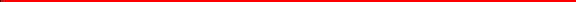 济宁市人民政府关于印发济宁市中医药发展“十四五”规划的通     知各县（市、区）人民政府，济宁高新区、太白湖新区、济宁经济 技术开发区、曲阜文化建设示范区管委会（推进办公室），市政 府各部门，各大企业，各高等院校：现将《济宁市中医药发展“十四五”规划》 印发给你们，请 认真贯彻执行。济宁市人民政府  2022 年 8 月 23 日（此件公开发布）- 1 -济宁市中医药发展“十四五”规划根据《中共中央 国务院关于促进中医药传承创新发展的意 见》《中共山东省委 山东省人民政府关于促进中医药传承创新 发展的若干措施》《山东省中医药发展“十四五”规划》《济宁 市国民经济和社会发展第十四个五年规划和 2035 年远景目标纲 要》《中共济宁市委 济宁市人民政府关于促进中医药传承创新 发展的若干措施》 ，结合全市中医药发展实际，特制定本规划。一、规划背景（一） “十三五”时期取得的成绩“十三五”时期，全市中医药系统深入贯彻习近平总书记关 于中医药工作的重要论述和指示精神，全面落实党中央、国务院， 省委、省政府决策部署和市委、市政府工作安排，统筹中医医疗、 保健、科研、教育、产业、文化协调发展，各项工作取得显著成 效。我市成功创建全国基层中医药工作先进市，11 个县（市、 区）成功创建全国基层中医药工作先进县（市、区），并作为唯 一受邀地市在国家中医药管理局新闻发布会上作经验介绍。管理体制改革不断深化。市委、市政府将中医药服务能力提 升工程纳入国民经济和社会发展第十三个五年规划纲要、全市医 疗卫生服务能力提升“三年行动计划”（2016—2018 年） 重要 内容，连续将中医药重点工作写入政府工作报告，出台《济宁市居民基本医疗保险办法》，降低中医医保报销起付线，中医类医 疗机构医保报销比例、纯中医疗法报销比例整体提高，财政部门 设立振兴中医专项资金。市卫生健康委中医药管理力量进一步增 强，中医药科室由 1 个增至 3 个，县级卫生健康部门均健全中医 药管理机构， 中医药管理科室增长 91%， 中医药管理人员增加 113%。人才队伍稳步壮大。编制部门拿出 100 个事业编支持中医药 高层次人才引进。建成院士工作室 2 个、国医大师工作室 7 个， 全国名老中医、基层名老中医药专家传承工作室 2 个，省级 5 个。 累计培养国家级优秀中医药人才 2 名，山东省中医药杰出贡献奖 获得者 1 名，齐鲁卫生与健康领军人才 1 名，省级中医药学科带 头人 1 名，省级名中医药专家和基层名中医 46 名。省五级中医 药师承教育工作指导老师 54 人，继承人 108 人。设立中医适宜 技术培训基地，开展基层卫生技术人员、 乡村医生培训 1000 余 期，累计培训 10 万余人次。服务能力持续提升。建成国家级重点（特色） 专科 7 个，省   级重点（特色）专科 21 个，市级重点专科 56 个。全市中医类医   疗卫生机构总数 284 个， 中医类医疗卫生机构床位数 6873 张，  医疗卫生机构中医类别执业（助理） 医师 3656 人，较“十二五” 末分别增长 181.19%、30.29%、69.26%。中医总诊疗人次 409.21   万人， 中医类出院人数 16.08 万人，较“十二五”末分别增长   44.40%、4.35%。能够提供中医药服务的社区卫生服务机构、乡镇   卫生院比例 100%，能够提供中医药服务的村卫生室比例 97.1%。- 3 -文化建设成果丰硕。连续举办四届中国（曲阜） 国际孔子文 化节儒医高峰论坛。建设全国首个儒家文化与医德教育培训中 心，培训全市卫生健康系统干部职工 4000 余人。建设省级中医 药文化宣传教育基地 2个，省级中医药文化建设示范单位 7 个。 全市范围累计开展各类技能竞赛 10 余场，开展各类活动 900 余 场次。挖掘、传承民间中医药文化资源，编著出版《孔子故里中 医医案》 和《孔子故里中医秘验方》 。产业发展态势良好。全市中药材资源 151 种，种植商品性中 草药品种 30 种，种植面积 8.2 万亩。规模以上中药制造企业 9 家，中药批准文号 240 余个，2020 年实现主营业务收入 8.3 亿元。 济宁广育堂国药二仙膏制作技艺入选国家级非物质文化遗产名 录，被列为国家保密处方，成为首批国家传统工艺振兴目录 7 个 药品之一。新冠疫情防控成效显著。坚持中西医结合、中西药并用，第 一时间成立新冠肺炎中医药防控工作领导小组，组建中医药救治 专家组和中医药预防保健专家组，制定三版中医药防治方案并组 织培训，中医药群防群控有效推进。中医药全程参与新冠肺炎的 预防和救治工作，实行“一人一方”， 累计提供中药预防汤剂 22.6 万剂，中医药在新冠肺炎疫情防控中发挥了重要作用。（二） “十四五”时期面临的形势“十四五”时期，我国经济社会转向高质量发展阶段，人民 群众健康处于优先发展的战略位置，中医药事业快步迈向新的历 史时期，全市中医药振兴发展迎来前所未有的大好机遇。- 4 -党和国家高度重视。党的十八大以来，以习近平同志为核心 的党中央把中医药发展摆在更加重要的位置，党中央、国务院出 台《关于促进中医药传承创新发展的意见》 ，明确指出： 传承创 新发展中医药是新时代中国特色社会主义事业的重要内容，是中 华民族伟大复兴的大事。习近平总书记就中医药作出一系列重要 指示批示，为新时代中医药事业传承创新发展提供了基本遵循。中医药发展潜力巨大。全市中医药历史积淀深厚、名家辈出， 是儒医文化发源地、针砭发源地、王叔和故里，中医药医疗资源 优势明显、潜力巨大，有着支撑中医药高质量发展的现实基础。 市委、市政府高层次谋划、高规格部署、高标准推进中医药工作， 确立了全市中医药工作在鲁西南地区的领先地位。中医药群众基础深厚。全市中医药群众基础好，中医药健康 素养水平较高，中医药在抗击新冠肺炎疫情中发挥出显著预防和 治疗效果，让人民群众更加深刻地认识中医、更加坚定地相信中 医、更加自信地使用中医。面对重大机遇的同时，全市中医药发展也面临诸多挑战，从 内部看，中医药工作思想解放不足，观念有待更新转变，欠缺开 放融合意识和中医药自信；对中医药规律的认识不够深入，以疗 效为核心的发展机制没有得到切实体现；中医药精华的传承不 够，守正创新动力不足，高层次人才和创新团队相对偏少。从外 部看，中西医并重方针没有完全落实到位，中西医发展不平衡的 矛盾较为突出，相较于同级综合医院，中医院总体规模、服务能 力偏弱，医保对中医药投入总量较少；中医药产业总量偏小，缺- 5 -少龙头企业带动，产业升级亟需加快。二、总体要求（一）指导思想高举中国特色社会主义伟大旗帜，以习近平新时代中国特色 社会主义思想为指导，全面贯彻党的十九大和十九届历次全会精 神和习近平总书记关于中医药工作的重要论述，紧紧围绕统筹推 进“五位一体”总体布局和协调推进“四个全面”战略布局，立 足新发展阶段，贯彻新发展理念，构建新发展格局，遵循中医药 发展规律，提升服务水平、开放融合发展、完善保障体系，以创 建全国基层中医药工作示范市、国家区域医疗中心和建设省级区 域中医医疗中心为引领，以建设中医药强市为主线，以人民满意 为目标，为新时代中医药传承创新发展和全市现代化建设作出新 贡献。（二）基本原则坚持党的领导。加强党对中医药工作的全面领导，增强“四 个意识”、坚定“四个自信”、做到“两个维护”，站在讲政治 的高度传承创新发展中医药，增强做好中医药工作的责任感、使 命感。坚持人民至上。把满足人民群众对中医药健康服务需求作为 工作的出发点和落脚点，践行为了人民、依靠人民、服务人民、 扎根人民的初心使命，让中医药发展成果惠及人民。坚持传承发展。坚定中医药文化自信、技术自信、疗效自信， 深入发掘中医药宝库精华，充分发挥中医药独特优势。坚持与时- 6 -俱进，开放包容，汇聚英才，加快推进中医药现代化、产业化。坚持中西并重。全面落实中西医并重的方针，推动中医药和 西医药相互补充、协调发展。促进中西医互学互鉴，汇聚创新， 充分发挥各自优势，构建能够充分体现和发挥中医药特色的医疗 卫生健康体系。坚持改革创新。解放思想、更新观念，强化改革的系统集成， 建立符合中医药特点的服务模式、服务体系、人才培养模式、管 理模式，推动中医药特色发展、内涵发展、转型发展、融合发展、 高质量发展。（三）基本方法提升服务水平。强化“疗效为本”的硬道理，把疗效作为衡 量中医药工作的金标准，补齐健康服务短板弱项，加快提高中医 药服务供给质量和水平，全方位全周期为人民群众提供中医药服 务。强化“治未病”思维的应用，强化早期干预和医防协同，充 分发挥中医药“治未病”特色优势，推动中医药工作从“以疾病 治疗为中心”向“以健康促进为中心”转变。开放融合发展。强化服务大局、协调联动的能力，将中医药 工作纳入经济社会发展大局和卫生健康工作全局，让中医药成为 人民健康生活的重要组成部分。促进中医和中药融合发展，中医 药工作充分体现本地资源优势和文化特色，树立本地中医药品 牌，为中医药发展提供丰沛动力。完善保障体系。强化政府领导、管理和发展责任，加强对中 医药发展的前瞻性思考、全局性谋划、战略性布局、整体性推进，- 7 -落实政策集成，建立健全保障机制、监督机制，坚持问题导向、 目标导向、结果导向，聚焦影响人民健康的主要问题，积极主动 研究部署中医药工作，统筹各方力量，加快形成全社会支持中医 药发展强大合力，为中医药传承创新发展培植丰厚土壤。（四）总体目标聚力建设中医药强市，以中医药重点项目为引领，高标准建 设运营市公共卫生中医医疗中心（市中医院新院区），实施中医 药服务能力提升“六大工程”，积极创建全国基层中医药工作示 范市（县） 、国家区域医疗中心，建设省级区域中医医疗中心， 全市中医药医疗、科研、人才、产业、文化等领域进入全省“第 一方阵”。（五）具体目标中医药重点项目取得新突破。优化中医药高质量发展的管理 体制机制，在能力提升、人才培养、保障措施等环节大胆创新， 求突破见实效，争创全国基层中医药工作示范市（县） 。加强市 公共卫生中医医疗中心（市中医院新院区）的硬件建设、学科（专 科） 建设、科研能力建设，加快人才引进培养步伐，打造成集医 疗、教学、科研、预防、保健、康养为一体的国内一流三级甲等 中医医院，建设省级区域中医医疗中心，争创国家区域医疗中心。 在县（市、 区）建成 2—3 个市级区域中医医疗中心，打造医疗 质量优、运行效率高、发展可持续性强的中医医疗服务高地，引 领区域中医药事业高质量发展。中医药服务能力得到新提升。挖掘中医药特色优势，促进中- 8 -西医融合发展，织密中医医疗服务网络。到 2025 年，11 家县级 中医医院全部达到国家县级中医医院医疗服务能力推荐标准，7 家县级中医医院达到三级医院服务水平，全市每万常住人 口中医 类医院床位数达 8.5 张。10 个以上中医药专科进入齐鲁优势专科 集群，新建中医药特色村卫生室 2000 个，精品国医堂达到 100 个，100%的社区卫生服务中心（站） 、乡镇卫生院能提供中医药 技术服务，80%的村卫生室能提供 4 类以上中医非药物疗法，每 个家庭医生签约团队能够提供中医药服务，中医药整体服务水平 居全省前列。中医药人才队伍注入新活力。实施高层次人才引进培养计划，培养 10 名中医药领军人才、50 名中医药学科带头人、100 名中青年骨干，引进培养 100 名高层次临床医学人才，建设 5 个 院士工作室、10 个国医大师工作室、10 个名中医药专家工作室、 100 个市级中医药传承工作室。挖掘民间中医药人才，稳步实施 中医医术确有专长考核，持续推进中医药教育改革，人才成长途 径不断优化，人才梯队结构更加合理，队伍素质不断提升，中医 药人才数量和质量进一步提高。中医药科学研究结出新成果。在中药材繁育种养、中药创新 研究、中西医结合研究、中医经典理论研究等领域取得新成果。 到 2025 年，全市新立项 50 个省级中医药科技项 目，推出 3—5 种较为成熟的中医药科技成果，研发 5—6 个院内中药制剂新品 种。积极对接国字号中医药科研院所、医疗机构，搭建产学研合作平台，建设国内一流中医药科研院所。组建跨领域多学科交叉 创新团队，推动创新链和产业链互联互通，畅通科技成果转化渠 道，在抗病毒中成药、药食同源领域开展科技成果转化工作。中医药产业发展跃上新台阶。加快推动现代中药研发，做优 做强中医药企业，推动“中医药+”新业态融合发展。到 2025 年， 规模以上中药制造企业主营业务收入突破 30 亿元，占全省比重 提高至 5%以上。实施名优中成药大品种二次开发与培育工程，建 设院内中药制剂研发中心，培育形成中医药产业集群；推动中医 药向健康食品、休闲旅游、养生养老等领域的跨界延伸，建立中 药材、中药饮片、中成药生产流通使用全过程追溯体系。中医药文化传播增添新活力。依托文化优势，擦亮儒医文化、 叔和文化、泗滨砭石文化三张中医药文化名片，打造中医药文化 高地。承办“尼山世界中医药论坛”和“儒医高峰论坛”“叔和 文化论坛”“泗水砭石论坛”三项分论坛，邀请院士、国医大师 等知名专家开展学术交流活动，搭建中医药文化交流合作平台， 推动中医药文化创造性转化、创新性发展。争创国家级中医药文 化宣传教育基地。中医药治理体系更趋现代化。健全市、县两级中医药管理体 制机制，优化中医药高质量发展环境，提高行业管理法治化水平， 完善中医药医保支付政策，加大财政投入力度。基本建立现代中 医医院管理制度，中医药信息化程度和服务效能显著提升，治理 体系和治理能力现代化、科学化水平不断提高。三、主要任务（一）强力推进市中医院新院区高标准建设运营以区域医疗中心创建为抓手，加快推进市公共卫生中医医疗 中心（市中医院新院区）建设，在管理架构、学科（专科）建设、 人才储备、设备配置等多个方面提档升级，确保新院区高起点投 入使用及高水平运营发展。到 2025 年， 门诊量达到 70 万人次/ 年，出院人数 5 万人次/年，手术 1.5— 1.8 万例/年。1. 建立高水平医院管理体系。对接国内一流中医医疗管理 团队，签订战略合作协议，选派 10 名骨干人员赴国内知名医疗 机构进修深造，重点学习学科建设、精细化管理、人才培养模式 等内容。2023 年，国内一流管理团队落地并开展工作，引进国内 知名医院医务、护理、科教等核心部门管理力量，建立高水平中 医院运行所需的基础框架。按照国内先进的现代医院管理理念运 营管理，做到同质化建设发展。到 2025 年，在市中医院平稳高 效运营的基础上进一步推动医院管理综合性改革，实现医院高质 量、可持续发展，经济社会效益明显提升。〔牵头部门：市卫生 健康委（市中医药管理局） 〕2. 深化拓展重点学科（专科）建设。发挥国家、省中医药类 重点专科、齐鲁中医药优势专科集群辐射引领作用，结合国内顶 级中医医院专科优势，力争再培育 3—4 个国家级重点专科，3— 4 个省级中医药重点专科。建成创伤、胸痛、卒中三大临床诊疗 中心，带动急诊科、重症医学科、眼科、耳鼻喉科、骨科等相关 骨干学科集群发展。全力提升外科水平，培育关节骨科、脊柱骨- 12 -科等骨伤科亚专业组。延伸脑病科诊疗范围，在脑血管病、复杂 颅内动脉瘤、脑部肿瘤、脊髓病变等方面实现神经外科新突破。〔牵头部门：市卫生健康委（市中医药管理局） 〕3. 引进培养高层次人才队伍。加强高层次人才招引，引进 3 个国医大师专家团队，打造 8个国医大师工作室。柔性引进 10 个省内外医院高水平医疗团队定期来医院坐诊。建设 10 个省内 外外科名医为主体的名医工作室。遴选 10 个民间中医药优秀特 色诊疗技术推广合作。每年选派 20 名业务骨干赴国内知名医院 进修深造。分层争取全国中医优秀人才、全省中医药学科带头人、 省市名中医等人才培育项目。设立人才引进培养专项资金，对引 进成熟型人才机制进行政策创新，打破学历限制，探索成为吸引 民间中医优才的国家级基地。〔牵头部门：市卫生健康委（市中 医药管理局） ，参与部门：市人力资源社会保障局〕（二）构建优质高效的中医药服务体系1. 争创国家区域医疗中心。加强与国家区域医疗中心输出 医院等国内顶级中医医疗机构合作，优化市级层面政策支持，全 面夯实市中医院重点专科优势基础，按照需求引进一批新技术、 新方法、新材料，提升中医传承引领能力、学科发展辐射能力、 科研创新转化能力、人才培养协作能力，建设高质量医疗资源输 出平台，争创立足鲁西南、辐射鲁苏豫皖的国家区域医疗中心。〔牵头部门：市卫生健康委（市中医药管理局），参与部门：市 委编办、市发展改革委、市财政局、市人力资源社会保障局、市 自然资源和规划局、市医保局〕- 13 -2. 建强省级区域中医医疗中心。以省级区域中医医疗中心建 设项目为抓手，优化全市中医药发展环境，联合科技、财政、医 保等部门出台专门文件支持中医药发展。市中医院与国内顶尖中 医医院在心血管、脑病、内分泌疾病方面建立中西医临床协作机 制，2024 年，市中医院达到国家中医特色重点医院水平，三级公 立中医医院绩效考核成绩全国排名大幅提升。〔牵头部门：市卫 生健康委（市中医药管理局），参与部门：市促进中医药发展工 作领导小组其他成员单位〕3. 积极实施“名医堂”工程。以中国中医科学院等高层次中 医科研、医疗机构和团队为依托，建立名医堂执业平台。积极引 进国医大师、名老中医、岐黄学者等名医团队入驻名医堂，并给 予创业扶持政策，突出特色和品牌，打造一流名医团队、一流就 医环境，提供一流中医药服务。〔牵头部门：市卫生健康委（市 中医药管理局）、市发展改革委〕4. 建设高层次中医药研究院。配强配齐市中医药研究院职能 部门人员，每年引进 1 个高端学术研究团队，提升全市中医药科 研水平。坚持科学思维，以科研丰富文化底蕴、提高临床疗效、 扩大产业范围，拓展市中医药研究院影响力。加强中药制剂研发 创新，推动儒医经典名方和道地药材研究成果转化应用。促进现 代生产技术与传统生产工艺融合，以道地药材、特色食材为基础 原料，研发、推广中医药药食同源产品。〔牵头部门：市卫生健 康委（市中医药管理局），参与部门：市科技局、市文化和旅游 局、市工业和信息化局、市农业农村局〕- 14 -5. 建设中医药推广交流中心。高标准规划市中医药文化博物馆，联合曲阜中医药博物馆科普教育基地、广育堂中医药博物馆 等基地，成立全市中医药文化推广联盟，挖掘儒医文化源流和内 涵。联合北京中医药大学国学院易学与儒释道医学研究所、中医 训诂与考据研究所等，共建国际中医药文化体验基地，引进中华 传统文化、中医药文化领域研究项目，开展儒医文化研究、中医 国学论坛及中医文化培训。〔牵头部门：市卫生健康委（市中医 药管理局） ，参与部门：市文化和旅游局〕6. 建设齐鲁中医药优势专科集群。建立脾胃病联盟，统一部 署远程诊疗系统，建立国内知名脾胃病专家集群内授课、巡诊机 制，加强中西医协同，吸纳综合医院脾胃病方向内外科成员，提 升中西医结合诊疗能力，建设脾胃病分阶诊疗体系。建立专科特 色品牌，广泛传播“儒医”思想，结合脾胃肿瘤亚专科，探索建 立脾胃病安宁疗护一体化服务。凝聚集群优势力量，组建集群内 “脾胃病名中医药专家库”，依托专家库名中医，实施集群中医 药传承行动。探索集群内高层次人才转岗交流机制，编制脾胃病 技术手册。〔牵头部门：市卫生健康委（市中医药管理局），参 与部门：市科技局、市文化和旅游局〕7. 优化中医药资源配置规划布局。以创建全国基层中医药工 作示范市、县为抓手，推进中医医疗资源提质扩容，建成以中医 类医院为主体，综合医院等其他类别医院中医药科室为骨干，基层医疗卫生机构为基础，中医门诊部和中医诊所为补充，覆盖城- 15 -乡，融预防保健、疾病治疗和康复于一体的中医药服务体系。到 2025 年，政府办综合医院、妇幼保健院、传染病医院全部设置中 医药科室，实现社区卫生服务中心和乡镇卫生院中医药综合服务 区全覆盖。在县（市、区）布局 2—3 个市级区域中医医疗中心， 促进中医药事业全面发展。〔牵头部门：市卫生健康委（市中医 药管理局）〕（三）实施中医药服务能力提升工程1. 提升基层中医药服务能力。持续推进中医优质资源下沉， 完善名医下基层、基层中医师承和医院对 口帮扶等机制。推进县 级中医院标准化建设，完善县级中医院治未病科、康复科、急诊 科、重症医学科、发热门诊建设，提高常见病、多发病、传染病 和急危重症救治能力，推动县级中医院整体提档升级，到 2025 年，11 家县级中医医院全部达到国家县级中医医院医疗服务能 力推荐标准，7 家县级中医医院达到三级医院服务水平。强化社 区卫生服务中心和乡镇卫生院中医药人员配备和能力提升，健全 全科医生和乡村医生中医药知识与技能培训机制，遴选基层骨干 培养不少于 100 名中医类别全科医师，逐步提高基层中医诊疗常 见病、多发病服务能力。家庭医生团队能够提供中医药服务，鼓 励社会力量举办中医医疗机构。〔牵头部门：市卫生健康委（市 中医药管理局）〕2. 提升中医药特色医疗服务能力。推动中医药专科联盟建设，结合地方特色，遴选肛肠、儿科、妇科、针灸、推拿（小儿- 16 -推拿）、心病、脑病、肾病、皮科、骨伤等中医优势专科专病， 建立市、县专科专病诊疗临床协作机制。挖掘推广砭术、正骨、 艾灸等 20 项中医适宜技术。支持综合实力较强、 中医优势突出 的品牌中医药专科建设，推动 10 个以上中医药专科进入齐鲁中 医药优势专科集群，在每个县（市、 区）重点打造 1—2 个县域 中医药龙头专科。推进基层中医特色专科建设，依托精品国医堂 建立县域优势专病医疗中心，基层医疗卫生机构中医诊疗量占本 机构诊疗总量不低于 30%。将“三经传承”融入到名医工作室、 五个全科化、齐鲁中医药优势专科集群、基层中医药服务能力提 升等行动计划中，定期举办中医经典大赛，提升临床中医经典、 经方、经验学用能力。以“学用经方提高疗效”为主题，加强经 方收集整理，开展临床循证研究，促进中医经方研发应用。〔牵 头部门： 市卫生健康委（市中医药管理局）；参与部门：市市场 监管局〕3. 提升中医药治未病和康复服务能力。实施中医药治未病健 康项目，加强市级治未病中心、慢病管理中心建设，推进治未病 服务体系建设，建立全市治未病专家库、基本处方和技法库。强 化中医医疗机构治未病科室建设，政府办综合医院、妇幼保健机 构全部设置治未病科室或治未病中心，形成中医养生保健服务示 范网络。提升“治未病”管理精细化水平，鼓励家庭医生提供中 医治未病签约服务。推广 50 个中医治未病干预方案。建立健全 中医药康复服务体系，争创省级中医康复医疗中心，二级以上中 医类医院全部设立符合标准的康复科，其他康复医疗机构、基层- 17 -医疗机构中医药综合服务区普遍提供中医药康复服务，推广中医 药特色康复方案，培养 100 名中医药康复人才，推广 20 项中医 药特色康复方案和技术规范。健全各级各类医疗机构老年病科建 设，扩大老年病相关专业医护人员队伍，促进老年性疾病的中西 医协同研究，按照安全有效、简单易学的原则，研究一批老年人 养生保健中医适宜技术，并在各类疗养院、护理院、养老院等机 构中进行推广。〔牵头部门：市卫生健康委（市中医药管理局）； 参与部门：市发展改革委、市残联〕4. 提升中西医协同发展能力。依托国家中医医师规培基地建设和济宁市中医药研究院，打造教学、科研、临床相融合的中西 医结合医疗新高地。在综合医院、妇幼保健院、传染病医院及专 科医院推广“有机制、有团队、有措施、有成效”的中西医结合 医疗模式。提高急危重症救治能力，强化中医医院急诊、重症医 学等科室建设，围绕重大疑难病及常见疾病，完善中医医院与综 合医院合作会诊机制以及综合医院院内中医药会诊机制，促进中 医药参与治疗率逐年提高。激发学术组织活力，开展中西医结合 专业方向学术活动，新建中医药特色的专业委员会不少于 10 个， 每个县级中医院依托优势专科或中医药传承工作室建立 1 个专 委会。探索开展中西医结合学科（专科） 建设，对临床医护开展 中医药专业知识培训。推进标准化中药房建设，强化临床科室中 医医师配备，加强科室内、科室间、医院间和医联体内部中西医 协作和协同攻关，打造中西医协同“旗舰”医院、“旗舰”科室。 〔牵头部门： 市卫生健康委（市中医药管理局）；参与部门： 市- 18 -发展改革委〕5. 提升中医药公共卫生应急能力。健全公共卫生事件应急处 置中西医协同机制，强化指挥体系、预防体系和应急救治体系的 建设和协同作用。组建传染性疾病防控和公共卫生事件应急处置 中医药专家组，研究推广中医药抗疫有效经验、方药制剂，做好 中医药疫情防控物资储备、技术准备，优化中医医院感染防控体 系和管理制度，规范感染性疾病科和发热门诊建设。强化中医应 急医疗队伍建设和能力培训，建设中医疫病人才培养基地，完善 中医药公共卫生服务和中医疫病人才队伍。〔牵头部门：市卫生 健康委（市中医药管理局）〕6. 提升中医药信息化服务水平。推进基层医疗卫生机构中医 诊疗区（中医馆） 健康信息平台建设，扩大联通范围，推进中医 馆健康信息平台接入全民健康信息平台，为各中医医疗机构、研 究中心、质控中心的医疗、科研、管理工作提供强有力的数据支 撑。加快推进智慧共享中药房建设，让群众方便看中医、放心用 中药。积极探索“互联网+中医药”服务模式，推进全流程的线 上线下一体化中医药特色医疗服务，建设互联网医院，开展远程 医疗、移动医疗、智慧医疗。探索二级以上中医医院床旁结算模 式和跨院一站式付费服务。到 2025 年，政府办中医医院全部接 入省市“互联网+医疗健康”惠民便民服务平台，二级以上公立 中医医院电子病历应用水平达到 4 级以上。〔牵头部门：市卫生 健康委（市中医药管理局），参与部门：市市场监管局、市大数 据中心〕- 19 -（四）实施中医药科技水平创新工程1. 完善中医药科研管理体制。建立科技与中医药主管部门协同联动的中医药科研规划和管理机制，在中医药科研项目立 项、考核、验收、评奖等环节，遵循中医药规律，实行同行评议。 在市级重点研发计划项目设置时单独设立中医药专项，力争在中 药材繁育种养、中药创新研究、中西医结合研究、中医经典理论 研究等领域有所突破，鼓励医疗机构、中医药企业加大中医药科 研力度，积极申报国家级、省级中医药类科技研发项目，到 2025 年，全市新立项 50 个省级中医药科技项 目，较“十三五”时期 质量有所提升，聚力形成科研高地。〔牵头部门：市科技局，参 与部门：市卫生健康委（市中医药管理局）、市农业农村局、市 工业和信息化局〕2. 强化中医药协同创新。组建跨领域多学科交叉科研创新团队，聚焦中医药优势病种，开展协同科研攻关，加强中医药临床疗效评价研究。鼓励全市医疗机构、企业、院校、科研院所开展 产学研合作，积极对接国内中医药领域高层次科研机构，搭建产 学研合作平台。市中医药研究院加强与中国中医科学院、北京中 医药大学等“ 中字头”“ 国字号” 中医科研院所的科研合作，积 极申报国家药物临床试验机构（GCP），建设省内一流中医药科 研院所，建立中医药产学研医联盟和发展战略研究智库。鼓励科 技成果转化与应用，支持中医医院、企业、科研机构、学校设立 专业化技术转化机构，加强协作、共享资源，实现科技成果供需 双方精准对接转化。到 2025 年，推出 3—5 种较为成熟的中医药 科技成果。〔牵头部门：市科技局，参与部门：市卫生健康委（市 中医药管理局）、市农业农村局、市畜牧兽医事业发展中心、市工业和信息化局〕（五）实施中医药人才队伍培养工程1. 推进高层次中医药人才培养。加大人才扶持力度，丰富资源配给，遴选一批全市名老中医、名中医、基层名中医专家， 坚持推进名老中医药专家学术传承工作室建设。实施“筑巢引凤、 青鸟归巢”高层次人才引进行动，畅通院士团队、国医大师及嫡 传弟子和国内知名中医药专家来济柔性合作渠道，到 2025 年， 建成 5 个院士工作室、10 个国医大师工作室、10 个名中医药专 家工作室。选派优秀中青年骨干开展跟师培养，分批选拔培养10 名中医药领军人才、50 名学科带头人、100 名中青年骨干。 引进、培养高层次临床医学人才 100 名，形成 20 个中西医结合 专病治疗方向和专业人才队伍。〔牵头部门：市卫生健康委（市 中医药管理局） ，参与部门：市人力资源社会保障局〕2. 完善中医药师承体系。开展多层次、多形式的师承教育项目，形成济宁中医药传承体系，深度挖掘整理研究名老中医药专 家学术经验。以“传承经验创新发展”为主题，打造以“名医课 堂+名医工作室+名医讲坛”为特色的中医“三名”育人体系，实 现中医经验传承再提升。加强师承制度落实，优选 50 名中医药 专家承担带徒任务，建设 100 个市级中医药传承工作室，培养学 术继承人，基层中医在传承项目中不低于 20%。广泛开展西医学 习中医培训，分层次纳入师承教育体系，选拔培养 50 名高层次 的中西医结合人才，探索西医学习中医与人才评价、职称晋升衔 接机制。〔牵头部门：市卫生健康委（市中医药管理局），参与 部门：市人力资源社会保障局〕3. 深化院校教育改革。强化优势学科的学术引领作用，创新 人才培养模式和教学内容，改善师资队伍知识技能结构，引领中 医药教育改革。建设优质中医药职业院校，落实相应自主权，优 化内设机构以及课程设置，加强中医中药融合，加大财政投入， 打造全市中医药基层“教科医”一体化平台和中医药技能人才培 训基地。在曲阜中医药学校开展“ 中医基层行”专项课堂，结合 三经传承战略，遴选全市基层名中医开展培训。全力配合院校设 立中医药教学科研机构，重点推进医养结合方向中医药人才培- 22 -养。〔牵头部门：市卫生健康委（市中医药管理局），参与部门：市教育局、市人力资源社会保障局〕（六）实施中医药产业发展推进工程1. 发展道地药材和特色药材。聚焦济宁优势、道地中草药 品种，加强种质资源搜集保护利用研究，培育高产、优质、高效 新品种，构建以皂角、嘉菊为骨干，以金银花、丹参等为辅助的 优良品种系统。推广优质中药材规范化、规模化种植养殖基地建 设，鼓励利用山地、林地推行中药材生态种植，重点加强菊花、 金银花、丹参、水蛭、蟾酥等药材规范化种植养殖，鼓励中药加 工生产企业建设中药材种植养殖基地。探索研究制定中药材种植 养殖补贴，推动中药材种植养殖与乡村振兴相结合。支持打造特 色道地药材品牌，鼓励优势中药材品种申报有机产品、绿色食品、 农产品地理标志。鼓励保险机构为中药种植（养殖）提供基础保 险。〔牵头部门： 市农业农村局； 参与部门： 市卫生健康委（市 中医药管理局） 、市工业和信息化局、市自然资源和规划局、市 市场监管局、市统计局、市地方金融监管局、济宁银保监分局〕2. 健全中药质量监管机制。鼓励中药产业发展，推动中药守 正创新，改革医疗机构中药制剂管理。加强中药标准创新与质量 评价实验室建设。加大以中药饮片为主、延伸上下游市场的抽检力度，严厉打击中成药非法添加化学品等违法行为。加强中药质 量监管，强化中药不良反应监测，推动中药追溯体系建设。用 3 年时间，完善中药饮片政府质量监测体系。用 5 年时间，建立中 药材、中药饮片、中成药生产流通使用全过程追溯体系。〔牵头 部门： 市市场监管局，参与部门： 市卫生健康委（市中医药管理 局）、市农业农村局、市商务局〕3. 加快推动中药现代化。积极运用新技术、新工艺、新设备， 提升中药材、中药饮片精深加工水平。推进适合中药特点的制剂 技术和生产过程质量控制技术对传统工艺技术的优化与替代。以 中药现代化为契机，提升中药制造的自动化、数字化和智能化水 平。重点发展中药创新药、改良药、经典名方药、配方颗粒和高 端中药饮片等现代中药产业。支持儿童用中成药创新研发。实施 名优中成药大品种二次开发与培育工程，优先开发有治疗优势中 成药品种。建设院内中药制剂研发中心，探索中药制剂产业化发 展、商业化运行。推动以中药材为原料的农药、兽药、饲料、添 加剂、肥料等新产品的研发应用，打造现代中医农业服务新模式。 到 2025 年，培育 1 家中药企业主营业务收入过 10 亿元，2 家中 药企业过 5 亿元。 〔牵头部门：市科技局、市工业和信息化局， 参与部门：市市场监管局、市农业农村局、市卫生健康委（市中 医药管理局）、市畜牧兽医事业发展中心〕4. 提升中医药企业创新创业能力。强化中医药相关企业科技 创新的主体地位，壮大中医药企业研发力量，鼓励企业与高校和科研服务机构合作，提高中医药科技创新能力。支持中医药企业- 24 -进行中医药工程技术中心、新药研发中心、产学研合作基地建设， 鼓励在抗病毒中成药、药食同源领域开展科技成果转化工作。鼓 励基础较好的企业开展现代中药炮制传承创新。做优做强一批中 医药企业，推动企业积极申报并通过高新技术企业认证，培育形 成中医药产业集群。〔牵头部门： 市科技局，参与部门：市工业 和信息化局、市知识产权事业发展中心、市教育局〕5. 规范发展中医药健康服务产业。推动中医药向健康食品、 休闲旅游、养生养老等领域的跨界延伸，促进“ 中医药+”新业 态融合发展。坚持养老与中医养生结合，培育壮大 10 个中医药 特色医养结合机构，支持二级以上中医医院以慢性病、老年病管 理为重点，提升中医药预防、保健、康复能力。鼓励中医医疗机 构、中医医师为中医养生保健机构提供技术支持。加快中医养生 食疗产业发展，推动研发中医药保健食品等健康产品。到 2025 年，所有县级以上中医医疗机构营养餐厅全部开展药膳服务。积 极发展“ 中医药+旅游”产业，助力开发中医药健康旅游产品。 到 2025 年，建成至少 2 个康养旅游（ 中医药健康旅游） 示范基 地或文旅康养融合发展示范、试点区。鼓励中医医疗机构宣传推 广太极拳、八段锦、五禽戏等中医传统运动项目，主动普及易于 掌握的理疗、推拿等中医养生保健技术方法，促进“ 中医药+养 生”深度融合。〔牵头部门： 市卫生健康委（市中医药管理局）， 参与部门：市工业和信息化局、市民政局、市农业农村局、市畜牧兽医事业发展中心、市文化和旅游局、 市市场监管局、 市体育局〕- 25 -（七）实施中医药文化弘扬传承工程1. 打造济宁中医药文化名片。擦亮儒医文化、叔和文化、 泗滨砭石文化三张中医文化名片。深入推进“儒医”传承研究， 立项科研 2项以上，形成研究成果，开展儒医医德培训教育。深 度挖掘王叔和历史积淀，筹建王叔和博物馆，不断深入脉学研究， 推动科研成果转化，在邹城建立以脉学文化为基础的中医健康小 镇。深度挖掘砭石文化，支持建设一批砭石产业项目，建立砭石 研究所，将相关研究成果分类出版，形成权威砭石行业标准，在 泗水打造以砭石开发、砭石文化科普、砭石康养为中心的砭术健 康小镇。〔牵头部门： 市卫生健康委（市中医药管理局），参与 部门： 市委宣传部、市文化和旅游局、市科技局、市知识产权事 业发展中心〕2. 加强中医药文化资源挖掘保护。开展全市中医药历史文化 资源调查，加大对全地区中医药文化传承和知识产权保护，推进 国家级、省级非物质文化遗产项目 申报。开展齐鲁中医药老字号、 老商号寻访，深入寻访基层著名中医、民间中医药技艺传承人， 建立全市民间中医药保护名录和济宁地区历史名医名录。〔牵头 部门： 市卫生健康委（市中医药管理局），参与部门： 市文化和- 26 -旅游局、市科技局、市知识产权事业发展中心〕3. 挖掘传承中医药文化精髓。加大孔府中医药遗产保护，对 孔府医案进行抢救性保护，探索建设孔府中医药古籍资源库。开 展孔府中医药思想研究阐释，整理孔子博物馆馆藏资料，开展孔 府中医药思想专题研究。挖掘孔府中医药特色诊疗技术，整理孔 府文献，从诊断方式、药物选用、药物炮制、服药方法、中医药 特色治疗技术等方面分类总结。挖掘、推广孔府食用药膳，重点 开发老龄人群养生类、儿童保健类、女性美容类等相关膳食品种。〔牵头部门： 市卫生健康委（市中医药管理局），参与部门： 市 文化和旅游局、市科技局、市知识产权事业发展中心〕4. 推进中医药文化宣传阵地建设。强化中医药博物馆、中医 药文化宣传教育基地、中医药文化体验馆、中医药文化建设示范 单位等文化科普宣传能力建设。加强中医药文化宣传教育基地建 设，建设中医文化博物馆，遴选建设一批融健康养生知识、养生 保健体验、休闲娱乐于一体的中医药文化体验馆。在基层中医馆、 国医堂、村卫生室、村（居） 委会等群众活动场所建设一批中医 药健康文化知识角。推动中医药博物馆数字化建设，争创国家级 中医药文化体验场馆，鼓励社会力量建设中医药博物馆。持续开 展中医药健康文化素养监测调查，推进公民中医药健康文化素养 水平提升。〔牵头部门： 市卫生健康委（市中医药管理局），参 与部门： 市教育局〕5. 深入开展中医药文化普及推广。依托医疗、康复、养老等 专家团队，加大中医药养生保健知识宣传，提升群众中医药健康- 27 -素养。深入开展中医中药中国行活动，推进中医药文化进机关、 进企业、进社区、进乡村、进校园、进家庭行动，组建以高等医 学院校师生、 医疗机构中医药人员为主体的中医药文化科普队 伍，广泛开展中医药文化和知识普及活动。建立中医药文化进校 园机制，鼓励中小学开发中医药文化校本课程，加强相关师资培 训，依托中医药旅游示范基地开展中学生中医药“研学游”，鼓 励从青少年衣食住行、文化娱乐方面入手，应用中医药元素，丰 富产品种类，促进青少年了解中医药、体验中医药、热爱中医药。〔牵头部门： 市卫生健康委（市中医药管理局），参与部门： 市 教育局、市文化和旅游局〕6. 推进中医药文化产业发展。深入发掘儒家文化、运河文化 底蕴，结合优秀民间中医药文化资源，促进中医药文化与广播影 视、新闻出版、数字出版、动漫游戏、旅游餐饮、体育演艺等有 效融合，推动各县（市、区）创作一批中医药文化科普创意产品， 尤其是中医药文创品牌。依托景区开发、中药种植、文化特色促 进旅游产业与中医药文化的深度融合，探索发展形成中医药旅游 线路。〔牵头部门： 市卫生健康委（市中医药管理局），参与部门：市委宣传部、市教育局、市文化和旅游局〕- 28 -（八）深化中医药领域改革创新1. 完善中医药发展治理体系。完善市、县促进中医药发展工作领导小组常态化工作机制，强化跨部门、跨系统协作。加强 县级卫生健康主管部门中医药科室设置，配强科室中医药专业人 员力量。政府办中医医院全面执行和落实党委领导下的院长负责 制，县级以上政府办中医医院党委书记、院长应当至少 1 人具有 中医药专业背景，院级领导中中医药专业技术人员的比例一般不 低于 60%。加强疾控机构中医药科室力量。设立中医药管理队伍 业务能力提升培训项目，提高中医药系统管理人员的思想境界和 业务水平。〔牵头部门： 市卫生健康委（市中医药管理局），参 与部门： 市促进中医药发展工作领导小组其他成员单位〕2. 保持中医医院中医特色。构建以中医药服务为主的办院模式，常态化推进公立中医医院绩效考核和等级评审工作，将考核 结果作为公立医院发展规划、重大项目立项、财政投入、经费核 拨、绩效工资总量核定、医保政策调整的重要依据。鼓励设立用 于中医药特色优势发挥的专项经费，进一步加强中医药人才技术 引进、中医药专科（学科） 建设、中医药经典传承及中医药科研 创新等工作。以体现中医药技术价值为导向，研究医疗、医药和 医保联动政策配套。完善制度保障，从质量控制、病种管理、绩 效考核、人事薪酬制度、职称晋升等方面，建立完善有利于保持 发挥特色优势的医院内部运行机制。〔牵头部门： 市卫生健康委 （市中医药管理局） ，参与部门： 市财政局、市人力资源社会保 障局、市医保局、市发展改革委、市行政审批服务局〕- 29 -3. 强化多层次的投入保障。切实落实政府办医主体责任，落 实基本建设、设备购置、重点学科发展、人才培养等政府投入政 策，建立稳定可持续的卫生健康事业经费投入机制。引导社会投 入，打造中医药健康服务高地和学科、产业集聚区。鼓励金融机 构依法依规为符合条件的中医药领域项目提供金融支持，进一步 完善中医药发展多元化投入机制。〔牵头部门： 市卫生健康委（市 中医药管理局） ，参与部门： 市财政局、市发展改革委、市地方 金融监管局、济宁银保监分局〕4. 健全符合中医药特点的监管机制。优化监管机制，在各级 卫生监督执法部门配强中医药监督力量，开展中医药监督知识与 能力培训，强化一线执法人员中医药监督执法能力。健全与市场 监管、医保等部门协调联动机制，构建权责明确、透明高效的综 合监管机制。加强中医药服务全要素、全流程监管，建设中药材 追溯体系，实现来源可查、去向可追、责任可究。 〔牵头部门： 市卫生健康委（市中医药管理局）；参与部门： 市市场监管局、 市医保局〕5. 深化中医药医疗服务价格改革。落实医疗服务价格动态调 整机制，每年开展调价评估，符合启动条件的及时调整价格，充 分考虑中医医疗服务特点，完善分级定价政策，重点将功能疗效 明显、患者广泛接受、特色优势突出、体现劳务价值、应用历史 悠久的中医医疗服务项目纳入调价范围。医疗机构炮制使用的中 药饮片、中药制剂实行自主定价，符合条件的按规定纳入医保支 付范围。〔牵头部门： 市医保局； 参与部门： 市卫生健康委（市中医药管理局） 〕- 30 -6. 建立符合中医药特色的医保支付机制。探索符合中医药特 点的医保支付方式，发布中医优势病种，鼓励实行中西医同病同 效同价。按规定将适宜的中医诊疗项目和经省药监局批准的治疗 性医疗机构中药制剂纳入基本医疗保险支付范围。提高医保总额 预算的科学性、合理性，总额指标对中医医疗机构加大倾斜力度， 重点向以中医药诊疗收入为主和中医药特色突出的中医医疗机 构倾斜。在按病种分值付费改革时，适当提高中医医疗机构等级 系数，充分体现中医药服务特点和优势。设立日间诊疗病房，将 符合规定的中医诊疗费用参照门诊慢性病或住院政策支付结算。 支持保险公司、中医药机构合作开展健康管理服务，鼓励商业保 险机构推广中医治未病等保险产品。〔牵头部门： 市医保局； 参 与部门： 市卫生健康委（市中医药管理局） 、市市场监管局、市地方金融监管局、济宁银保监分局〕四、工作措施（一）组织与宣传强化各级政府落实规划的主体责任，研究制定配套政策和落 实举措，确保规划提出的各项目标任务落细落地见效。综合运用 多种手段，加强正面宣传、舆论监督和科学引导，营造全社会关 心和支持中医药发展的良好氛围。〔牵头部门： 市卫生健康委（市中医药管理局） ，参与部门：市发展改革委、市委宣传部、市文- 31 -化和旅游局〕（二）执行与推进各县（市、区）要将中医药发展纳入“十四五”经济社会发 展规划统筹推进，形成政府主导、部门协同、社会参与的规划推 进机制。县级卫生健康（中医药） 管理部门要结合实际，牵头制 定本地区中医药发展规划，细化政策措施，认真抓好落实。〔牵 头部门： 市卫生健康委（市中医药管理局），参与部门： 市发展 改革委〕（三）监控与督导强化规划执行的全过程监控，将总体规划分解到各部门、单位，转化为年度和 日常工作，定期对规划关键指标和重点任务进 行监督检查。对规划实施进行中期、末期评估，监督重点任务、 重大项目、重大改革举措的执行情况，确保规划顺利实施。〔牵 头部门： 市卫生健康委（市中医药管理局） 〕（四）评估与反馈科学制定评估方案，注重任务和项目的总结评估，及时发现 和解决实施中存在的重要问题，深入分析原因，深刻归纳经验教 训，切实提出整改意见方案。畅通信息渠道，将执行情况及时反 馈有关部门、单位促进整改落实。〔牵头部门： 市卫生健康委（市 中医药管理局） 〕- 32 -专栏 1 主要发展指标专栏 1 主要发展指标专栏 1 主要发展指标专栏 1 主要发展指标专栏 1 主要发展指标指标类别具体指标2020 年实际值2025 年预期值属性中医药  健康资源中医类医疗机构数（个）284364预期性中医药  健康资源中医类医院数（个）2527预期性中医药  健康资源每千人口公立中医类医院床位数（张）0.450.85预期性中医药  健康资源每千人口卫生机构中医执业（助理）医师数（人）0.440.62预期性中医药  健康资源二级及以上公立中医医院中医类别执业（助理） 医师比例（%）43.7260约束性中医药  健康资源设置治未病科的二级及以上中医类医院比例（%）100100预期性中医药  健康资源设置康复（ 医学）科的二级及以上中医类医院比 例（%）100100预期性中医药  健康资源设置老年病科的二级及以上中医类医院比例（%）100100预期性中医药  健康资源政府办二级及以上综合医院、 妇幼保健院和传染 病医院设置中医类临床科室比例（%）100100预期性中医药  健康资源公立综合医院中医床位数（张）674839预期性中医药  健康资源设置中医馆的社区卫生服务中心和乡镇卫生院 比例（%）100100预期性中医药  健康服务中医总诊疗人次（万）409.21511.16预期性中医药  健康服务中医总诊疗人次占比（%）12.5517.40预期性中医药  健康服务中医类医疗机构总诊疗人次（万）284.56335.80预期性中医药  健康服务中医类医院出院人数（万）13.0817.60预期性中医药  健康服务中医类医院出院人数占医院年出院人数比重（%）11.3016.81预期性中医药  健康服务0-36 个月儿童中医药健康管理率（%）79.3885预期性中医药  健康服务65 岁以上老年人中医药健康管理率（%）67.1575预期性中医药  健康服务乡镇卫生院、社区卫生服务中心提供中医非药物 疗法的比例（%）100100预期性中医药  健康服务能提供 4 类以上中医非药物疗法的村卫生室 比例（%）66.6＞80预期性中医药  健康服务山东省名中医药专家和基层名中医数（个）4690预期性中医药  健康服务国家中医药重点（特色） 专科（个）79预期性中医药  健康服务齐鲁中医药优势专科集群专科（个）-35预期性中药产业中药材种植面积（万亩）8.29.0预期性中药产业规模以上中药制造企业主营业务收入（亿元）8.330预期性中医药  健康文化居民中医药健康文化素养水平（%）2125预期性专栏 2 中医药服务能力提升工程项目1. 建成 20 个中医药工作示范点。新建中医药特色村卫生室 2000 个，精品国医堂增加至 100 个。全市每万常住人口中医类医院床位数 8.5 张。2. 7 家县级中医医院达到三级医院服务水平。依托精品国医堂建立县域优势专病医疗中心， 基层医疗卫生机构中医诊疗量占本机构诊疗总量不低于 30%。3. 推广20项中医适宜技术，推动 10个以上中医药专科进入齐鲁优势专科集群，在每个县（市、 区）重点打造 1—2 个县域中医药龙头专科。4. 政府办综合医院、妇幼保健机构全部设置治未病科室或治未病中心，二级以上中医类医院 全部设立符合标准的康复科，争创省级中医康复医疗中心。在适宜人群中推广 50 个中医治未病干 预方案，培养 100 名中医药康复人才，推广20 项中医药特色康复方案和技术规范。5. 新建中医药特色的专业委员会不少于 10 个，每个县级中医院依托优势专科或中医药传承 工作室建立 1 个专委会。6. 组建传染性疾病防控和公共卫生事件应急处置中医药专家组，建设中医疫病人才培养基 地。7. 二级以上公立中医医院电子病历应用水平达到 4 级以上。8. 在基层医疗卫生机构共建共享中药房，建设中医药物流体系。专栏 3 中医药科技水平创新工程项目1. 在市级重点研发计划项目设置时单独设立中医药专项。2. 新立项 50 个省级中医药科技项目。3. 建设省内一流中医药科研院所，建立中医药产学研医联盟和发展战略研究智库，推出 3—5 种较为成熟的中医药科技成果。专栏 4 中医药人才队伍培养工程项目1. 建设 5个院士工作室、10 个国医大师工作室、10 个名中医药专家工作室。2. 分批选拔培养 10 名中医药领军人才、50 名学科带头人、100 名中青年骨干。引进、培 养高层次临床医学人才 100 名，形成 20 个中西医结合专病治疗方向和专业人才队伍。3. 优选 50 名中医药专家承担带徒任务，建设 100 个市级中医药传承工作室，实施西医学习 中医专项培训，选拔培养 50 名高层次的中西医结合人才。4. 打造全市中医药基层“教科医”一体化平台和中医药技能人才培训基地。专栏 5 中医药产业发展推进工程项目1. 完善中药饮片政府质量监测体系，建立中药材、中药饮片、中成药生产流通使用全过程追 溯体系。2. 在抗病毒中成药、药食同源领域培育开展科技成果转化工作。3. 培育壮大 10 个中医药特色医养结合机构，建成至少 2 个康养旅游（中医药健康旅游） 示 范基地或文旅康养融合发展示范、试点区。4. 现代中药行业重点项目 4 个：康源堂中药饮片大健康产业园（一期）项 目、广育堂国药中 药颗粒剂生产线建设项目、鲁华生物鲁华龙心产业园项目、邦尔中药饮片公司中药饮片及中药制 剂研发生产项目专栏 6 中医药文化弘扬传承工程项目1. 深入推进“儒医”传承研究，立项科研 2项以上； 筹建王叔和博物馆，建立以脉学文化为 基础的中医健康小镇；支持建设一批砭石产业项目，建设中医药文化宣传园区，建立砭石研究所， 打造以砭石开发、砭石文化科普、砭石康养为中心的砭术健康小镇。2. 新建中医文化博物馆，建设一批中医药文化体验馆和中医药健康文化知识角。3. 开展中医中药中国行活动，组建中医药文化科普队伍； 依托中医药旅游示范基地开展中学 生中医药“研学游”。4. 推动各县（市、 区） 创作一批中医药文化科普创意产品，重点培育一批中医药文创品牌。专栏 7 深化中医药领域改革创新项目1. 县级以上政府办中医医院党委书记、院长应当至少 1 人具有中医药专业背景，院级领导中 中医药专业技术人员的比例一般不低于 60%。2. 优化监管机制，在各级卫生监督执法部门配强中医药监督力量，开展中医药监督知识与能 力培训，强化一线执法人员中医药监督执法能力。3. 医保总额控制指标向中医医疗机构适当倾斜，巩固扩大中医优势病种收付费方式改革成效，探索实行中西医同病同效同价。鼓励设立 日间诊疗中心。抄送：市委各部门，市人大常委会办公室，市政协办公室，市监委，市法院，市检察院，济宁军分区。抄送：市委各部门，市人大常委会办公室，市政协办公室，市监委，市法院，市检察院，济宁军分区。济宁市人民政府办公室2022 年 8 月 23 日印发